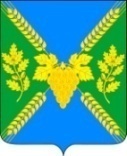 Территориальная комиссия по профилактике правонарушенийМолдаванское сельское поселение Крымского районас. Молдаванское, ул. Ленина, д.11, Крымского района, Краснодарского края, 353344,тел/факс 6-93-43; 6-93-42ПРОТОКОЛ № 11Заседания территориальной комиссии по профилактике правонарушений Молдаванского сельского поселения Крымского района24.11.2023                                                                                                              с. Молдаванское15-00 часов                                                                                                               зал заседанияПредседательствующий: Дружков Г.В. – глава Молдаванского сельского поселения Крымского района, председатель территориальной комиссии по профилактике правонарушений.Члены комиссии:1. Смыков А.А. – заместитель главы Молдаванского сельского поселения Крымского района;2. Ковалева И.П. – секретарь комиссии;3. Краснов О.А. - Участковый уполномоченный  полиции ОМВД России по Крымскому району в Молдаванском сельском поселении;4. Китайко Г.И. – председатель ТОС с. Молдаванского;5. Азыркина Е.В. – директор СКЦ Молдаванского сельского поселенияПриглашенные:1. С.С. Лукьяненко – представитель казачества;2. Кочу Н.Г. – председатель ТОС п. Саук-Дере;3. Смыкова И.А. – заведующая сельским клубом п. Саук-Дере;4. Рынкевич В.В. – специалист по делам молодежи;ПОВЕСТКА ЗАСЕДАНИЯ:1. О работе с семьями, находящимися в группе социального риска.Докладчик: заместитель главы Молдаванского сельского поселения Крымского района Смыков А.А.;2. О работе, проводимой по трудоустройству лиц, находящихся на учетах в ОМВД и УИИ.Докладчик: участковый уполномоченный полиции Отдела МВД России по Крымскому району Краснов О.А.;3. Заслушивание граждан, требующих профилактического воздействия со стороны территориальной комиссии, по информациям, поступившим из территориального органа внутренних дел, образовательных учреждений, уголовно-исполнительной инспекции и т.д:Докладчик: секретарь территориальной комиссии по профилактике правонарушений Молдаванского сельского поселения Ковалева И.П.;Докладчик: участковый уполномоченный полиции Отдела МВД России по Крымскому району Краснов О.А.;           ВОПРОС № 1: О работе с семьями, находящимися в группе социального риска.            Заслушали заместителя главы Молдаванского сельского поселения Смыкова А.А.            - Согласно плана территориальной комиссии по профилактике правонарушений Молдаванского сельского поселения Крымского района п.1.11. «О работе с семьями, находящимися в группе социального риска», администрацией Молдаванского сельского поселения Крымского района была проведена проверка раннее установленных пожарных извещателей  в семьях, находящихся на контроле в связи с трудной жизненной ситуацией, либо состоящих на учете. В ходе проверки было установлено, что все датчики находятся в исправном состоянии.            Дополнительно сообщаем, что 13.11.2023 года нами были установлены автономные пожарные извещатели в семьях, состоящих на профилактическом учете в категории трудная жизненная ситуация:             1. Хныревой Юлии Алексеевны, 12.02.1990 г.р., проживающей по адресу: х. Трудовой, дом № 20;             2. Кравцовой Натальи Александровне, 15.07.1989 г.р., проживающей по адресу: п. Саук-дере, улица Строительная, дом №6;             3. Леонтьеву Виктору Валерьевичу, 30.05.1989 г.р., проживающего по адресу: село Молдаванское, ул. Р. Люксембург, дом № 13;            4. Прима Любовь Андреевне, 07.04.2023 г.р., проживающей по адресу: п. Первенец, улица Гагарина, дом № 4, кв.3.             Территориальная комиссия по профилактике правонарушений в Молдаванском сельском поселении решила:             1.1. На постоянной основе контролировать состояние установленных пожарных извещателей в семьях, находящихся на контроле в связи с трудной жизненной ситуацией, либо состоящих на учете.             Ответственный: заместитель главы Молдаванского сельского поселения Смыков А.А.             Срок: до 30 декабря 2023 года.ВОПРОС № 2:            О работе, проводимой по трудоустройству лиц, находящихся на учетах в ОМВД и УИИ.            Заслушали секретаря территориальной комиссии по профилактике правонарушений Молдаванского сельского поселения Ковалеву И.П.            - За 11 месяцев 2023 года было проведено 11 заседаний территориальной комиссии по профилактике правонарушений Молдаванского сельского поселения Крымского района, где  было рассмотрено 25 человек, из них:- рекомендовано обратиться в Центр занятости – 8 человек. Самостоятельно трудоустроились 5 человек. В целях профилактики правонарушений и организаций полезной занятости несовершеннолетних в летний период  администрацией Молдаванского сельского поселения было трудоустроено 40 несовершеннолетних подростков, из них, состоящих на учете 2 человека.             Территориальная комиссия по профилактике правонарушений в Молдаванском сельском поселении решила:             2.1. Принять информацию к сведению.ВОПРОС № 3:            Заслушивание граждан, требующих профилактического воздействия со стороны территориальной комиссии, по информациям, поступившим из территориального органа внутренних дел, образовательных учреждений, уголовно-исполнительной инспекции и т.д:           Заслушали секретаря территориальной комиссии по профилактике правонарушений Молдаванского сельского поселения Ковалеву И.П.           - На заседание территориальной комиссии по профилактике правонарушений Молдаванского сельского поселения Крымского района по представлению ОМВД РФ по Крымскому району от 25.10.2023 № 71/14-33640 приглашен  гр. Кольцов Вячеслав Раимович,1958 г.р.,  проживающий в п. Саук-Дере, ул. Высота Героев, дом № 12, кв.12, пенсионер. Работает сторожем ООО «Группа Компаний ЮГ»,  на учете и врача психиатра и нарколога не состоит, к административной и уголовной ответственности не привлекался, по месту жительства и работы характеризуется положительно.             Заслушали участкового уполномоченного полиции Отдела МВД России по Крымскому району Краснова О.А.           - 09.10.2023 года гр. Кольцов В.Р. на почве возникших неприязненных отношений к Толстых А.Н., с применением деревянной палки, используемой в качестве оружия, причинил последнему легкие телесные повреждения, высказав слова угрозы убийством. Изучив материалы, 23.10.2023 года в отделе дознания ОМВД России по Крымскому району возбуждено уголовное дело № 12301030023000873 предусмотренного  п. «в» частью ст.115, ч.1 ст.119 УК РФ в отношении Кольцова В.Р. в ходе расследования установлено, что преступление совершенное гр. Кольцовым В.Р. относится к категории небольшой степени тяжести и за их совершение до 2 лет, причиной данного преступления является недостаточное правовое просвещение и правовое информирование граждан, проживающих на территории поселения.             Территориальная комиссия по профилактике правонарушений в Молдаванском сельском поселении решила:              3.1.1.  Организовать работу  по правовому просвещению и правовому информированию граждан, проживающих на территории поселения с целью доведения до сведения граждан и организаций информации, направленной  на обеспечение защиты прав и свободы человека и гражданина, общества  и государства от противоправных посягательств, путем применения различных мер образовательного, информационного, организационного характера.              Ответственные: заместитель главы Молдаванского сельского поселения Смыков А.А., секретарь территориальной комиссии по профилактике правонарушений Молдаванского сельского поселения Ковалева И.П.              Срок: до 22.12.2023 года.              3.1.2.  Предоставить письменный ответ о результатах рассмотрения представления ОМВД России по Крымскому району.              Срок: до 30.12.2023 года.               3.2. Заслушали  секретаря территориальной комиссии по профилактике правонарушений Молдаванского сельского поселения Ковалеву И.П.;               На заседание территориальной комиссии по профилактике правонарушений Молдаванского сельского поселения Крымского района по материалу проверки КСУП № 15146 от 06.09.2023 года отдела МВД России По Крымскому району был приглашен Сивцев Владимир Александрович, 1970 г.р., проживающий по адресу: село Русское, улица Кашириной, 5, но в связи с постоянным отсутствием данного гражданина не представилось возможности вручить повестку на заседание территориальной комиссии по профилактике правонарушений, на телефонные звонки не отвечает.             Докладчик: участковый уполномоченный полиции Отдела МВД России по Крымскому району Краснов О.А.;           - По сообщению гр. Лысенко Екатерины Борисовны, 1971 г.р., проживающей по адресу: село Русское, улица Каширина, 6, что сосед гр. Сивцев В.А. не контролирует выгул своего домашнего крупного рогатого скота в количестве 6 голов, который бесконтрольно пасется по улицам села и наносят вред огородам жителям села. В ходе проверки было установлено, что в действиях гр. Сивцева В.А. усматривается состав административного правонарушения ст. 2.4. Закона Краснодарского края № 608 в связи с чем, материал проверки передан в администрацию Молдаванского сельского поселения для привлечения Сивцева В.А. к административной ответственности.            Территориальная комиссия по профилактике правонарушений в Молдаванском сельском поселении решила:             3.2.1. Пригласить Сивцева В.А. в администрацию Молдаванского сельского поселения на заседание территориальной комиссии по профилактике правонарушений, которая состоится 22.12.2023 года. С привлечением участкового  уполномоченного полиции Отдела МВД России по Крымскому району Краснова О.А.            Ответственный: секретарь территориальной комиссии по профилактике правонарушений Молдаванского сельского поселения Ковалева И.П.              Срок: до 22.12.2023 года               Голосование по решению территориальной комиссии по профилактике правонарушений  Молдаванского сельского поселения Крымского района:«ЗА» - 10 человек;«ПРОТИВ» - 0 человек;«ВОЗДЕРЖАЛИСЬ» - 0 человек. Председатель территориальной комиссии по профилактике правонарушений Молдаванскогосельского поселения Крымского района                                         Г.В. ДружковСекретарь территориальной комиссии по профилактике правонарушений Молдаванскогосельского поселения Крымского района                                        И.П. Ковалева